The Community Centre Would like to invite you to a FREE Afternoon tea 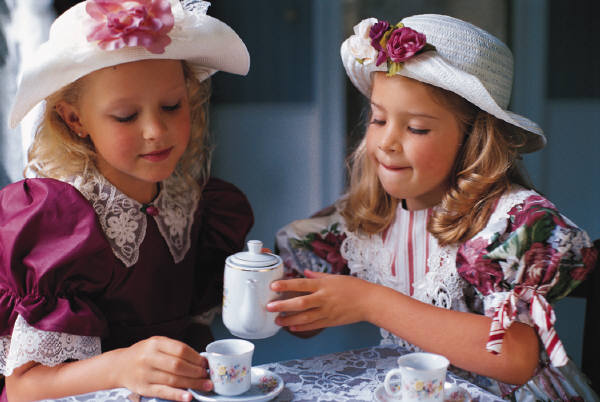 When:	Friday  6  March 2015  Time:	2pm  Where:	Community Centre, Rooms  A & B, 80 John Street, Yeppoon. 